資訊概論期中報告應有盡有的世界，你快樂嗎？調查報告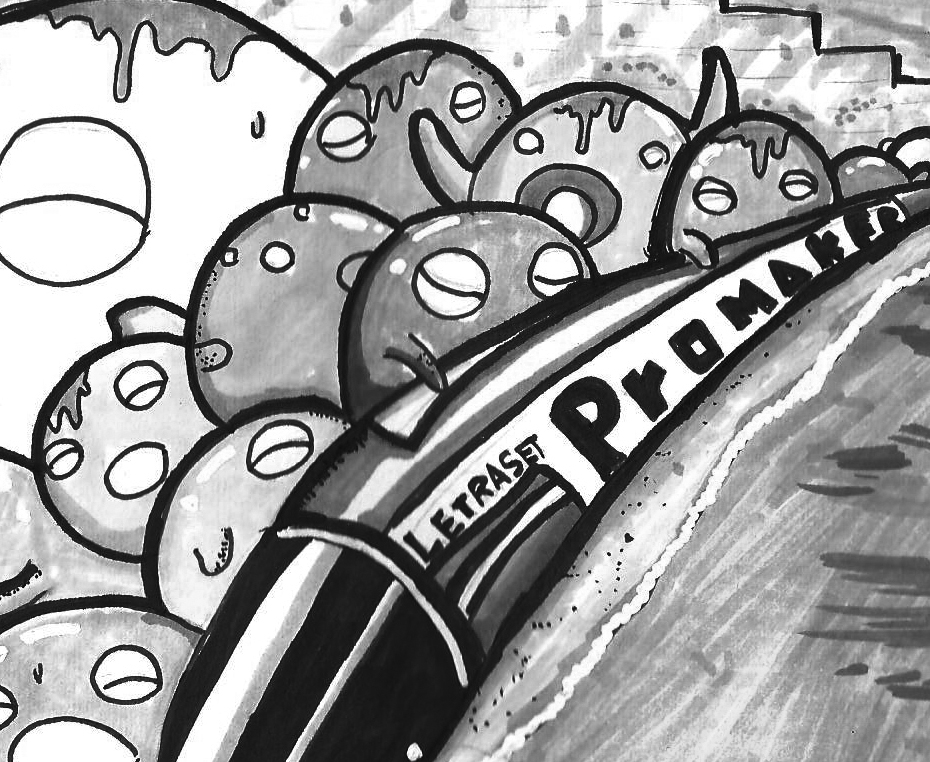 〈高中時插畫作品〉班級：竹視傳一C學號：1005445135                                 姓名：侯孟辰指導老師：王曉今中國科技大學 視傳達設計系中華民國一○○年十月三一日星期一目錄調查動機與目的主題背景分析問卷分析結論與建議調查動機與目的當世界文明越來越豐富飽和的時候，人是否快樂？當我們生活擁有更大的便利性，我們是否快樂？如果可以放縱一次，你想做些什麼？本次問卷調查想從中了解現代人的快樂與不快樂是哪些地方，而每個人又是如何解放自己壓抑的情緒，快樂的定義是什麼？不快樂的定義是什麼？都是本問卷目的宗旨。主題背景分析觀察人的情緒及心裡想法是我的興趣，可以從中了解每個人心裡的隱性情感，有些奔放；有些保守。在這資訊爆炸的時代，抱著純真想法的人已剩下不多了，弱者強食的趨勢越來越嚴重，每個人快樂與不快樂的燃點也越來越不一樣，紓解寂寞悲傷的方式，也有更多方向選擇。希望可以從問卷當中，了解當下每個人快樂指數，更能明白如何在這混亂環境下，找到快樂。問卷分析問卷資料網址: https://docs.google.com/spreadsheet/viewform?formkey=dFdoT3hOaDdtbXRuZ0dGRUxLNGdwd0E6MQ
第一題:活在這世界，你認為你快樂嗎？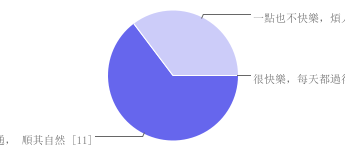 分析:從第一題可以了解大多數的人都是抱著順其自然的心態過日子，好處是生活壓力較低、情緒與思考較為理性，缺點就是可能會衍生出消極的心境。第二題:怎樣的環境使你覺得快樂自在？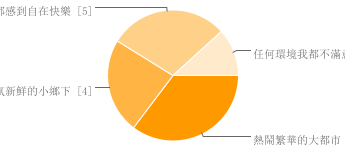 分析:此題調查比例較為平均，大都市和小鄉下都有人喜愛，任何環境都自在快樂的比例在佔了不少，只要少數人對於任何環境不滿意，可能是適應力不佳，或者是情緒較為低落。第三題:常常造成你不快樂的是什麼事情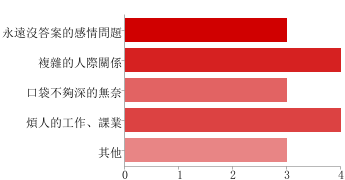 分析:大多數人還是比較煩惱於複雜的人際關係以及煩人的工作、課業，而這兩者是息息相關的，通常前後兩者其一不快樂會間接連鎖效應，例如:人際關係不好導致工作不順利；工作不順利導致沒有心力維持人際關係等組合類型。第四題:做什麼事情可以使你快樂？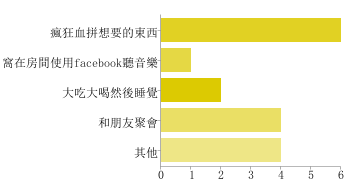 分析:瘋狂購買自己想要的東西，果然是最能直接滿足自己慾望〈快樂〉的方式，而做其他事情以及和朋友聚會的比例也名列第二，表示不少人還是需要心靈上的滿足〈聊天、抱怨、八卦〉第五題:不快樂也許是太壓抑，如果讓你放縱一次，你最想做什麼？夜店  哭 搶劫 旅行 百貨公司所有東西都不用錢~ 去唱KTV狂罵髒話~  甚麼都不做在天上飛?! 搭著火車到陌生的城市逛逛出國 裸奔 大叫大哭跟朋友大玩 環島  做我自己想做得事情, ,誰都不可以阻擋分析:這題調查是填充題，可以從中看見每個人內心想做的事情，與其說放縱，不如說是想好好熱血一下。第六題:一個禮拜裏面，哪天讓你心情最不好？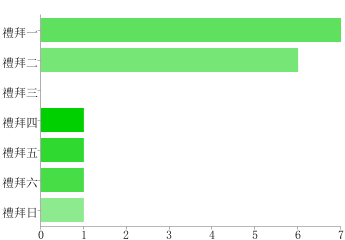 分析:由此可見，放完週休二日第一、二天最痛苦，可以說是全世界最悲劇的日子。第七題:一個禮拜裡，哪天讓你心情超級好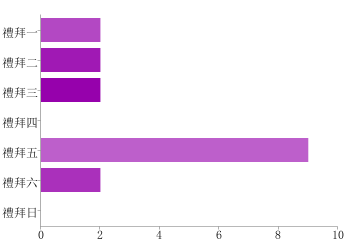 分析:禮拜五的魅力果然無法擋，使人最快樂的日子，莫非是他了！第八題:如果不快樂你怎樣發洩自己壓抑的情緒？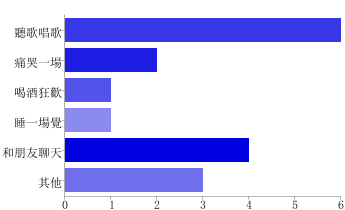 分析:聽音樂、唱歌果然是治癒心情不好的好方法，可以藉由音樂洗淨心上的灰塵，用歌唱釋放出悲傷能量。第九題:你每天發自內心的笑有幾次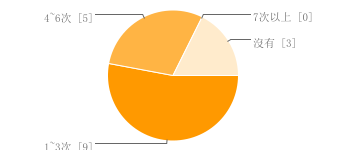 分析:大多數人每天至少可以獲得1~3次以上的快樂能量，有少數人是一點快樂能量都沒有。第十題:你認為你的快樂有幾分？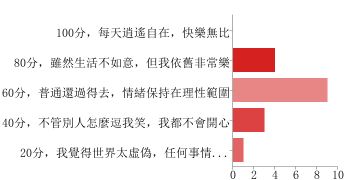 分析:原來現代人是沒辦法每天擁有快樂的心情，大多數人都處於普通還過得去，情緒保持在理性範圍的生活下〈60分〉，有少數人快樂分數偏低〈20分、40分〉屬於這族群的人要十分小心控制自己的情緒。四、結論與建議從此份問卷調查中，可以得知將近七成的人都抱著較為順其自然的方式過日子，相對的獲得的快樂有限。而不快樂的原因大多數都是人際關係和課業、工作，可見這是現代人生活維持的重心。而最不快樂的日子〈禮拜一〉、最快樂的日子〈禮拜五〉是大家非常有默契的共識，禮拜一的時候記得彼此打氣加油，禮拜五的時候一起出去好好玩一場吧！快樂與不快樂是一體兩面的，普通生活方式也許安穩，但如果缺乏刺激會導致空虛，衍生出不快樂的元素；相對的，太過於刺激火熱的生活方式，也容易造成迷失放縱。感謝大家填寫這份問卷，讓你我更了解。很快樂，每天都過得很充實00%普普通通， 順其自然1165%一點也不快樂，煩人的事情一堆。635%熱鬧繁華的大都市635%空氣新鮮的小鄉下424%任何環境都感到自在快樂529%任何環境我都不滿意212%永遠沒答案的感情問題318%複雜的人際關係424%口袋不夠深的無奈318%煩人的工作、課業424%其他318%瘋狂血拼想要的東西635%窩在房間使用facebook聽音樂16%大吃大喝然後睡覺212%和朋友聚會424%其他424%禮拜一741%禮拜二635%禮拜三00%禮拜四16%禮拜五16%禮拜六16%禮拜日16%禮拜一212%禮拜二212%禮拜三212%禮拜四00%禮拜五953%禮拜六212%禮拜日00%聽歌唱歌635%痛哭一場212%喝酒狂歡16%睡一場覺16%和朋友聊天424%其他318%1~3次953%4~6次529%7次以上00%沒有318%100分，每天逍遙自在，快樂無比00%80分，雖然生活不如意，但我依舊非常樂424%60分，普通還過得去，情緒保持在理性範圍953%40分，不管別人怎麼逗我笑，我都不會開心318%20分，我覺得世界太虛偽，任何事情都沒辦法使我快樂16%